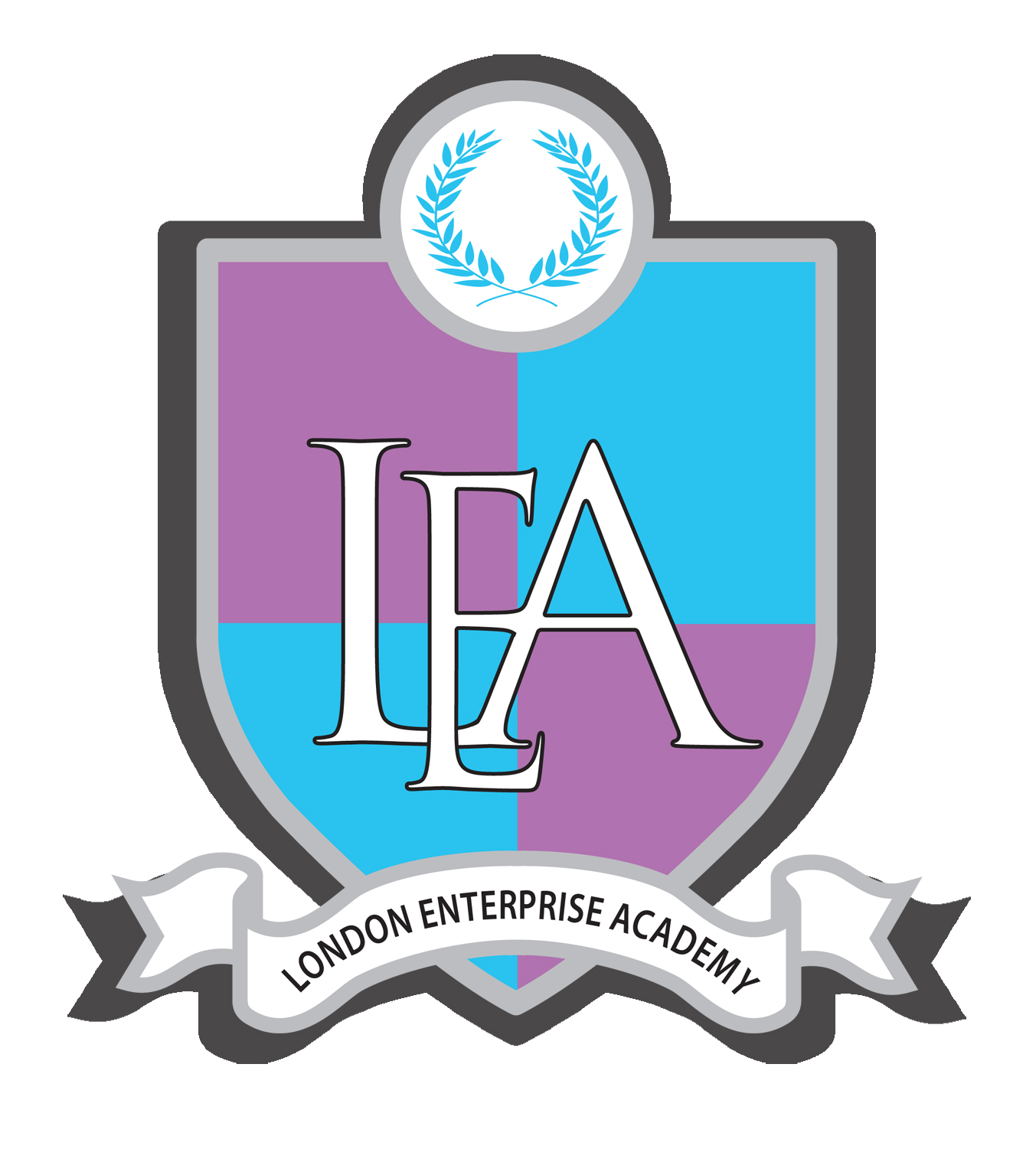 Application for Teaching PostIncomplete application forms will not be considered.  London Enterprise Academy does not accept CVs alone, they will only be considered as part of the additional information on a fully completed application form. 
Equality and Diversity Monitoring
In order to monitor our Equality and Diversity Policy and to enable us to ensure our compliance with this policy, we would be grateful if you would complete the following tables for monitoring purposes: 
This section will not be seen by the shortlisting panelThis section will not be seen by the shortlisting panelPost Applied ForClosing Date
1. Personal details
1. Personal details
1. Personal details
1. Personal details
1. Personal details
1. Personal detailsNameSurnameSurnameHome addressStreet addressHome addressTown/cityHome addressCountyHome addressPost codeCountry of residenceUK      Other     If other please state      UK      Other     If other please state      UK      Other     If other please state      UK      Other     If other please state      UK      Other     If other please state      Do you require a work permit or VISA?YES         NO    If yes, please give details      YES         NO    If yes, please give details      YES         NO    If yes, please give details      YES         NO    If yes, please give details      YES         NO    If yes, please give details      National Insurance NumberTeacher reference number (GTCE/DFE)If your postal address is different to above please insert hereStreet addressStreet addressIf your postal address is different to above please insert hereTown/cityTown/cityIf your postal address is different to above please insert hereCountyCountyIf your postal address is different to above please insert herePost codePost codeTelephone numbers (please only list numbers we should call to contact you)
Work:      
Work:      E-mail addressE-mail addressTelephone numbers (please only list numbers we should call to contact you)
Home:      
Home:      E-mail addressE-mail addressTelephone numbers (please only list numbers we should call to contact you)Mobile:Mobile:

Date of Birth (optional)(dd/mm/yyyy)

Date of Birth (optional)(dd/mm/yyyy)
2. Current Employment
2. Current Employment
2. Current Employment
2. Current Employment
2. Current Employment
2. Current Employment
2. Current EmploymentDo you hold Qualified Teacher Status? Do you hold Qualified Teacher Status? Yes           No             In which year did you gain QTS?      Yes           No             In which year did you gain QTS?      Yes           No             In which year did you gain QTS?      Yes           No             In which year did you gain QTS?      Yes           No             In which year did you gain QTS?      
Current employer (Name and full address)
Current employer (Name and full address)
Jobs held and main duties
From
To
Salary
Reason for leaving3. Please give details of relevant previous employment3. Please give details of relevant previous employment3. Please give details of relevant previous employment3. Please give details of relevant previous employment3. Please give details of relevant previous employment3. Please give details of relevant previous employment
Previous employer (Name and full address)
Jobs held and main duties
From
To
Salary
Reason for leaving
4. Continuing Professional and Personal Development
4. Continuing Professional and Personal Development
4. Continuing Professional and Personal Development
4. Continuing Professional and Personal Development
4. Continuing Professional and Personal DevelopmentCourses attended (during last 3 years)Courses attended (during last 3 years)Courses attended (during last 3 years)Courses attended (during last 3 years)Courses attended (during last 3 years)Name of course and providerAward/qualification gainedFull or part timeFromTo5. Education history(Please list your education attainment, highest qualification first)5. Education history(Please list your education attainment, highest qualification first)5. Education history(Please list your education attainment, highest qualification first)5. Education history(Please list your education attainment, highest qualification first)Institution (Please indicate both name & address)FromToQualification attained / subject/s and grades6. Knowledge, experience and skillsUsing no more than 2 A4 pages describe how you meet the requirements of the job description.
7. Personal data
7. Personal data
7. Personal data
7. Personal data
7. Personal dataBasic SalaryBasic SalaryAdditional salary (please indicate management points or London allowance etc)Additional salary (please indicate management points or London allowance etc)Total salaryTotal salaryPlease declare if you have any family member or close relationship to an existing London Enterprise Academy employee or Governor.   If so please give details.Please declare if you have any family member or close relationship to an existing London Enterprise Academy employee or Governor.   If so please give details.Please declare if you have any family member or close relationship to an existing London Enterprise Academy employee or Governor.   If so please give details.Please declare if you have any family member or close relationship to an existing London Enterprise Academy employee or Governor.   If so please give details.Please declare if you have any family member or close relationship to an existing London Enterprise Academy employee or Governor.   If so please give details.8. Referees(Please note references will be requested prior to your interview, unless stated otherwise.)8. Referees(Please note references will be requested prior to your interview, unless stated otherwise.)8. Referees(Please note references will be requested prior to your interview, unless stated otherwise.)8. Referees(Please note references will be requested prior to your interview, unless stated otherwise.)8. Referees(Please note references will be requested prior to your interview, unless stated otherwise.)Please provide the contact details of two referees (covering the last three years), one of whom should be your current employer.  Please provide the contact details of two referees (covering the last three years), one of whom should be your current employer.  Please provide the contact details of two referees (covering the last three years), one of whom should be your current employer.  Please provide the contact details of two referees (covering the last three years), one of whom should be your current employer.  Please provide the contact details of two referees (covering the last three years), one of whom should be your current employer.  NameNameJob titleJob titleOrganisationOrganisationAddressAddressTelephone numberTelephone numberMobile numberMobile numberEmailEmail
9.Confidential InformationLondon Enterprise Academy requires all employees to undertake an enhanced DBS check.  You are required, before appointment, to disclose any conviction, caution or binding over including ‘spent convictions’ under the Rehabilitation of Offenders Act 1974 (Exemptions) Order 1975.  Disclosure of a criminal background will not necessarily debar you from employment – this will depend upon the nature of the offence(s) and when they occurred.Non-disclosure may lead to termination of  your employmentIn relation to the above, if you have any convictions or cautions (including spent convictions) you are obliged to detail these below:Do you have any convictions (including cautions & bind-overs)                      Yes    NoIf yes, give details.      I can confirm that I am not on List 99, disqualified from working with children or subject to sanctions imposed by a regulatory body such as the General Teaching Council.SIGNED (typed signatures are accepted):                                                                 DATE:     10. Where did you hear about the vacancy10. Where did you hear about the vacancy10. Where did you hear about the vacancy10. Where did you hear about the vacancyTES paper    TES online   Academy website   Word of mouth   Newspaper: TES paper    TES online   Academy website   Word of mouth   Newspaper: TES paper    TES online   Academy website   Word of mouth   Newspaper: TES paper    TES online   Academy website   Word of mouth   Newspaper: 
11. Declaration
11. Declaration
11. Declaration
11. DeclarationIn submitting this form to London Enterprise Academy I declare that the information provided by me on this application form are correct to the best of my knowledge and beliefI understand that if I give any information which is later found to be false, or I withhold any relevant information, this may lead to my application being rejected, or if already appointed, to termination of employmentI understand that information given on this form will be processed by and used for registration purposes under the Data Protection Acts 1984 and 1998In submitting this form to London Enterprise Academy I declare that the information provided by me on this application form are correct to the best of my knowledge and beliefI understand that if I give any information which is later found to be false, or I withhold any relevant information, this may lead to my application being rejected, or if already appointed, to termination of employmentI understand that information given on this form will be processed by and used for registration purposes under the Data Protection Acts 1984 and 1998In submitting this form to London Enterprise Academy I declare that the information provided by me on this application form are correct to the best of my knowledge and beliefI understand that if I give any information which is later found to be false, or I withhold any relevant information, this may lead to my application being rejected, or if already appointed, to termination of employmentI understand that information given on this form will be processed by and used for registration purposes under the Data Protection Acts 1984 and 1998In submitting this form to London Enterprise Academy I declare that the information provided by me on this application form are correct to the best of my knowledge and beliefI understand that if I give any information which is later found to be false, or I withhold any relevant information, this may lead to my application being rejected, or if already appointed, to termination of employmentI understand that information given on this form will be processed by and used for registration purposes under the Data Protection Acts 1984 and 1998Please tick the box and sign below or type your name to agree to confirm that you have read, understood and agree with the above declaration: Yes    Date:Signature:                                                                      Signature:                                                                      Signature:                                                                      Signature:                                                                      Post Applied For:
Title
First name
SurnameHome address
Street address
Street addressHome addressTown/cityHome address
CountyPost codeGender: (please tick appropriate box)
Male             Female         Ethnic Origin: (please tick appropriate box)Ethnic Origin: (please tick appropriate box)Ethnic Origin: (please tick appropriate box)Ethnic Origin: (please tick appropriate box)Ethnic Origin: (please tick appropriate box)White:
English/Welsh/
Scottish/
Northern Irish/
British                                                Irish                      
Gypsy or Irish Traveller               Any other White background        Mixed/
Multiple Ethnic Groups:
White & Black Caribbean              
White & Black 
African          

White & Asian 
Any other Mixed/
Multiple Ethnic 
background   Asian/
Asian British:

Indian                             

Pakistani            

Bangladeshi       Chinese        Any other Asian background Black/African/
Caribbean/
Black British:

African                Caribbean          
Any other Black/African/
Caribbean background          
Other Ethnic Group:


Arab               Any other ethnic group               Religion: (please tick appropriate box)Religion: (please tick appropriate box)Religion: (please tick appropriate box)Religion: (please tick appropriate box)Religion: (please tick appropriate box)Baha’i      Buddhism  Christian  Hinduism  None   Islam       Jain           Judaism   Sikhism    Other   Age band: (please tick appropriate box)Age band: (please tick appropriate box)Age band: (please tick appropriate box)Age band: (please tick appropriate box)Age band: (please tick appropriate box)Under 18  18 – 25      26  - 35  36   - 45 46 - 55 56  - 65     Over 65     Disabilities: (please tick appropriate box)Disabilities: (please tick appropriate box)
Do you consider yourself to have a disability - a physical or mental impairment which has a substantial and long term adverse effect on your ability to carry out normal day to day activities? 
Yes     No     Prefer not to say 
If Yes, please describe the nature of your disability:      
If Yes, please describe the nature of your disability:      
If you have any disabilities, please let us know if we need to make special arrangements for you if you are invited for interview.
If you have any disabilities, please let us know if we need to make special arrangements for you if you are invited for interview.DeclarationDeclarationDeclarationDeclarationI understand that information given on this form will be processed by and used for registration and equality monitoring purposes under the Data Protection Acts 1984 and 1998I understand that information given on this form will be processed by and used for registration and equality monitoring purposes under the Data Protection Acts 1984 and 1998I understand that information given on this form will be processed by and used for registration and equality monitoring purposes under the Data Protection Acts 1984 and 1998I understand that information given on this form will be processed by and used for registration and equality monitoring purposes under the Data Protection Acts 1984 and 1998Please tick the box and sign below or type your name to agree to confirm that you have read, understood and agree with the above declaration: Yes   Date:Signature:                                                                      Signature:                                                                      Signature:                                                                      Signature:                                                                      